广州市第一人民医院（华南理工大学附属第二医院）2021年空中宣讲会2021-12-07 23:53:06 来源： 点击数: 216空中宣讲会宣讲时间：2021 年 12 月 9 日（周四）15:00~16:00报名链接：https：//dxy.me/iubp8B医院简介        广州市第一人民医院（华南理工大学附属第二医院）始建于 1899 年（光绪 25 年），是广东省首批三级甲等医院。2013 年经广州市机构编制委员会批准加挂「广州消化疾病中心」牌子，2019 年医院获国家级「高级卒中中心」授牌，2021 年获评国家「胸痛中心」授牌。医院连续多年入选「中国医院竞争力•顶级医院排名 100 强榜单」，并在「中国医院竞争力•省会市属医院 100 强榜单」位列前三，在复旦版中国医院排行榜进入华南地区前 20 名。医院由院本部、南沙医院和鹤洞分院三个院区组成，医院（含南沙、鹤洞）占地面积约 18.05 万平方米，医疗业务建筑面积 24.79 万平方米，拥有固定资产约 20.32 亿元，编制床位 2,970 张，2020 年全院门急诊总诊疗 217.15 万人次，2020 年出院病人 7.86 万人次。招聘岗位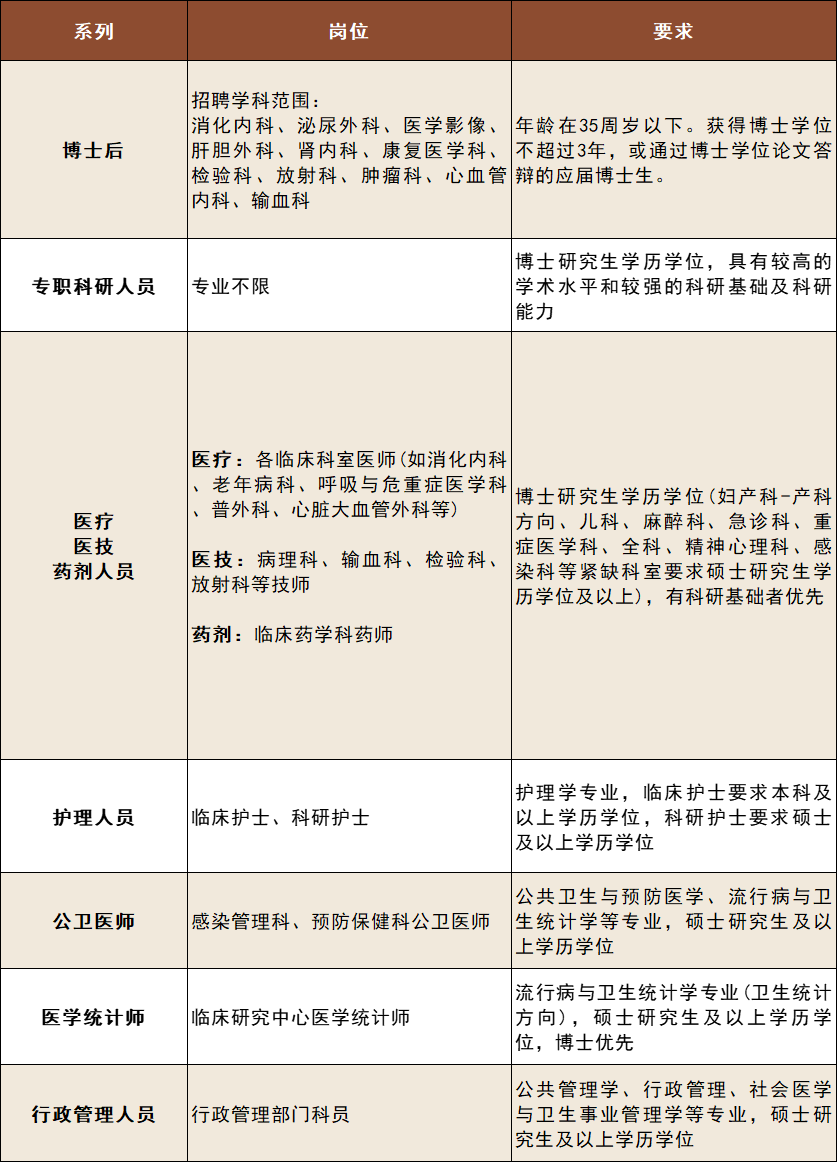 福利待遇博士后>>01基本年薪：年薪 30 万起，提供住房补贴，享受医院科研立项、论文、成果、专利等奖励。02支持在站期间申报国家、省、市各类科研项目和博士后人才项目。表现优异者可留院工作，享受医院安家费 35 万起，并可通过公开招聘转为事业编制。博士>>01事业编制：办理事业编制手续期间，先以人事代理形式入职，转编后按编制内同类人员兑现待遇02安家费：35 万起（双一流高校或科研能力突出的博士研究生）03提供丰厚的科研启动经费，享受医院科研立项、论文、成果、专利等奖励。护理硕士>>01事业编制：办理事业编制手续期间，先以人事代理形式入职，按编外同类人员兑现待遇，转编后按编制内同类人员兑现待遇02提供丰厚的住房补贴及科研启动经费03享受医院科研立项、论文、成果、专利等奖励